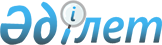 Солтүстік Қазақстан облысы Ғабит Мүсірепов атындағы ауданы мәслихатының кейбір шешімдерінің күші жойылды деп тану және күшін жою туралыСолтүстік Қазақстан облысы Ғабит Мүсірепов атындағы ауданы мәслихатының 2023 жылғы 31 наурыздағы № 2-4 шешімі
      Қазақстан Республикасының "Қазақстан Республикасындағы жергілікті мемлекеттік басқару және өзін-өзі басқару туралы" Заңының 7-бабына, Қазақстан Республикасының "Құқықтық актілер туралы" Заңының 27-бабына сәйкес Солтүстік Қазақстан облысы Ғабит Мүсірепов атындағы ауданының мәслихаты ШЕШТІ:
      1. Ғабит Мүсірепов атындағы ауданы мәслихатының "Солтүстік Қазақстан облысы Ғабит Мүсірепов атындағы ауданы мәслихатының аппараты" коммуналдық мемлекеттік мекемесінің "Б" корпусы мемлекеттік әкімшілік қызметшілерінің қызметін бағалаудың әдістемесін бекіту туралы" 2018 жылғы 12 наурыздағы № 20-1 шешімінің (Нормативтік құқықтық актілерді мемлекеттік тіркеу тізілімінде № 4620 болып тіркелген) күші жойылды деп танылсын.
      2. Ғабит Мүсірепов атындағы ауданы мәслихатының "Солтүстік Қазақстан облысы Ғабит Мүсірепов атындағы мәслихатының 2018 жылғы 12 наурыздағы № 20-1 "Солтүстік Қазақстан облысы Ғабит Мүсірепов атындағы ауданы мәслихатының аппараты" коммуналдық мемлекеттік мекемесінің "Б" корпусының мемлекеттік әкімшілік қызметшілерінің қызметін бағалаудың Әдістемесін бекіту туралы" шешіміне өзгерістер енгізу туралы" 2022 жылғы 24 ақпандағы № 15-3 шешімінің күші жойылсын.
      3. Осы шешім оның алғашқы ресми жарияланған күнінен бастап қолданысқа енгізіледі.
					© 2012. Қазақстан Республикасы Әділет министрлігінің «Қазақстан Республикасының Заңнама және құқықтық ақпарат институты» ШЖҚ РМК
				
      Солтүстік Қазақстан облысы Ғабит Мүсіреповатындағы ауданы мәслихатының төрағасы 

С.Баумағанбетов
